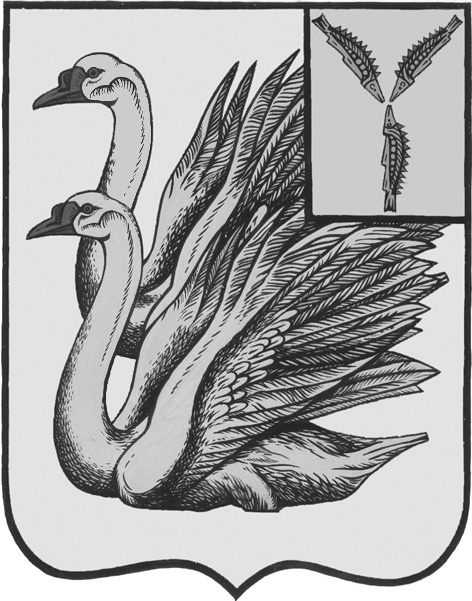 АДМИНИСТРАЦИЯ КАЛИНИНСКОГО МУНИЦИПАЛЬНОГО РАЙОНА САРАТОВСКОЙ ОБЛАСТИП О С Т А Н О В Л Е Н И Еот 14 июня 2022 года № 737г. КалининскО введении особого противопожарногорежима на территории Калининского муниципального районаВ соответствии с Лесным кодексом Российской Федерации Федеральным, законом №69-ФЗ от 21.12.1994 года «О пожарной безопасности», на основании постановления Правительства Саратовской области от 24.10. 2006 года №333-П «Об утверждении Положения о порядке установления особого противопожарного режима на территории Саратовской области или ее части», постановления Правительства Саратовской области №292-П от 20.04.2022 года «О введении особого противопожарного режима на территории Саратовской области», руководствуясь Уставом Калининского муниципального района Саратовской области, в целях оперативного реагирования в случаях возникновения пожаров в период установившейся сухой погоды на территории района, ПОСТАНОВЛЯЕТ: Установить на территории Калининского муниципального района особый противопожарный режим с 15.06.2022 года.2. На период действия особого противопожарного режима на территории района устанавливаются дополнительные требования пожарной безопасности, предусматривающие:- запрет на разведение костров, сжигание твердых бытовых отходов, мусора и выжигание травы на земельных участках, примыкающих к лесам, природным паркам, к землям сельскохозяйственного назначения, защитным и озеленительным насаждениям, населенным пунктам, а также проведение иных пожароопасных работ;- запрет на проезд транспортных средств в лесные массивы, кроме проезда по дорогам общего пользования и проезда для обеспечения охраны лесов и проезда служб экстренного реагирования;- запрет на использование мангалов и иных приспособлений для теплой обработки пищи с помощью огня (за исключением мангалов и иных приспособлений, находящихся и эксплуатирующихся на территориях объектов общественного питания (рестораны, кафе, баров, столовых и т.д.);- запрет на посещение гражданами лесов, за исключением граждан, трудовая деятельность которых связана с пребыванием в лесу.3. Рекомендовать главам администраций муниципальных образований:- провести работу по привлечению населения для локализации пожаров вне границ населенных пунктов;- принять дополнительные меры, препятствующие распространению лесных и иных пожаров, в том числе вне границ населенных пунктов, 
на земли населенных пунктов (увеличение противопожарных разрывов 
по границам населенных пунктов, за исключением земель лесного фонда, создание противопожарных минерализованных полос);- привлечь к профилактической работе и патрулированию представителей добровольной пожарной охраны, добровольцев, волонтеров, а также жителей населенных пунктов;- провести разъяснительную работу с населением по соблюдению требований пожарной безопасности и порядке действий при возникновении пожаров на территориях населенных пунктов;- обеспечить содержание в исправном состоянии естественных и искусственных водоемов и подъездных путей к ним.4. Рекомендовать Калининскому лесничеству Саратовской области, ГАУ «Калининский лесхоз»:- установить предупредительные знаки о введение ограничения для населения на посещение лесных массивов;- установить шлагбаумы для перекрытия лесных дорог;- во взаимодействии с административной комиссией администрации Калининского муниципального района, сотрудниками МО МВД России «Калининский», отделом надзорной деятельности и профилактической работы по Калининскому, Лысогорскому и Самойловскому районам УНД и ПР ГУ МЧС России по Саратовской области организовать работу по патрулированию лесных массивов.5. Рекомендовать отделу надзорной деятельности и профилактической работы по Калининскому, Лысогорскому и Самойловскому районам УНД и ПР ГУ МЧС России по Саратовской области:- организовать проведение профилактической работы по недопущению пожаров во взаимодействии с администрацией Калининского муниципального района и администрациями МО;- организовать ежедневный анализ складывающейся обстановки с природными пожарами в целях координации действий по борьбе с пожарами.6. Рекомендовать отделу надзорной деятельности и профилактической работы по Калининскому, Лысогорскому и Самойловскому районам УНД и ПР ГУ МЧС России по Саратовской области, отделу ГО и ЧС администрации муниципального района, управлению по вопросам культуры, информации и общественных отношений администрации муниципального района:- обеспечить освещение в СМИ, через сеть «Интернет», социальные сети информацию о складывающейся обстановки с ландшафтными (природными) пожарами, а также информирование о мерах пожарной безопасности и необходимых действиях при обнаружении пожаров.7. Начальнику управления по вопросам культуры, информации и общественных отношений администрации муниципального района Тарановой Н.Г. разместить, настоящее постановление на официальном сайте администрации Калининского муниципального района Саратовской области в сети «Интернет».8. Директору - главному редактору МУП «Редакция газеты «Народная трибуна» Сафоновой Л.Н. опубликовать настоящее постановление в районной газете «Народная трибуна», а также разместить в информационно - телекоммуникационной сети «Интернет» газеты Калининского района «Народная трибуна.9. Настоящее постановление вступает в силу после его официального опубликования (обнародования).10. Контроль за исполнением настоящего постановления возложить на первого заместителя главы администрации муниципального района Кузину Т.Г.И.о. главы муниципального района                                                   Т.Г. КузинаИсп.: Курочкина А.В.